Numeracy Intervention Mentor 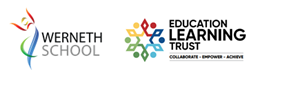 Job Description	THIS ROLE ….This is a new role, aimed at supporting children who require additional support in Mathematics.  It has been created in recognition of the fact that some children require significant input to supplement their core mathematics in school.  We have recently appointed the same role in English, to support reading and literacy.  You will work primarily with Key Stage 3 children, but there may be opportunities to work with GCSE students as well on occasion.We are looking to appoint a confident practitioner to provide 1-2-1 and small group tuition to children primarily at Key Stage 3.  You will have a passion and interest in mathematics, and you could be a maths specialist.  You will become a full time member of our mathematics department. The successful candidate should be passionate and capable of working alongside a professional team, with energy and enthusiasm. You should demonstrate a keenness to develop your skills, and subject knowledge, within Mathematics.  You will possess a desire to work with students of a broad range of abilities. The role is based on providing support and intervention to students in small groups to guide them in making sustained progress in their mathematical studies by closing the gaps in their numerical knowledge. Working alongside colleagues and using an extensive range of programs you will be involved in the identifying of weakness and subsequent planning and delivery of intervention. You will be joining a rapidly improving department that puts teaching and learning at the forefront of everything we do in search of outstanding progress for all students. Main Purposes of the roleThe core purpose of this role is to support students who require additional support to reach their numerical targets in maths. Working alongside the subject leader and key stage three intervention coordinator you will identify gaps in students knowledge then adapt intervention schemes to tailor to individual needs. Delivering this to small groups of students and feedbacking on progress you will have the opportunity to be instrumental in students reaching their potential in maths and preparing them for the rigours of key stage four. The role will involve working with students of all ages to support them with their difficulties in numeracy and to help them succeed by providing quality individualised support. Summary of Responsibilities and Personal duties Liaising closely with the subject leader and being a proactive team member within the departmentinformally assess pupils to establish the needs to be addressed in their numeracy programmeAdapt intervention curriculums to meet individual pupils needs Maintain contact with their pupils’ class teachers, tutors and subject leader Provide regular feedback on progress using the mechanisms in place by the department Take an active role in development of intervention schemes and their implementationAttend departmental meetingsOther duties as requested by the subject leader or senior leadership team. 